Отечественная война 1812 года — нападение наполеоновской Франции на Россию.Война закончилась почти полным уничтожением наполеоновской армии, освобождением территории России и переносом военных действий на земли Варшавского герцогства (Польша) и Германии в 1813 году . В России войну также называли «нашествием двунадесяти (12) языков».. Наполеон первоначально определял войну как Вторую польскую. Во Франции войну называют «Русская кампания 1812 года».Уничтожение 550-тысячной французской армии не укладывается в головах западных историков. Среди причин поражения Наполеона наиболее часто называются:всенародное участие в войне и массовый героизм русских солдат и офицеров; полководческое дарование главнокомандующего русской армией Кутузова и других генералов; российские морозы и плохие дороги. Победа в Отечественной войне вызвала не только подъём национального духа, но и стремление к модернизации страны, приведшее в конечном итоге к восстанию декабристов в 1825 годуОтечественная война 1812 года Отечественная война 1812 года — нападение наполеоновской Франции на Россию.Война закончилась почти полным уничтожением наполеоновской армии, освобождением территории России и переносом военных действий на земли Варшавского герцогства (Польша) и Германии в 1813 году (см. Война Шестой коалиции). В России войну также называли «нашествием двунадесяти (12) языков».[8]. Наполеон первоначально определял войну как Вторую польскую.[9] Во Франции войну называют «Русская кампания 1812 года»[10]. Политическая ситуация накануне войны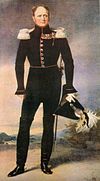 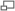 Император Александр I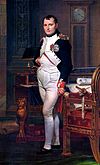 Император Наполеон I Предыстория конфликтаПосле поражения русских войск в битве под Фридландом в июне 1807 года император Александр I заключил с Наполеоном Тильзитский мир, по которому обязался присоединиться к континентальной блокаде Англии. По соглашению с Наполеоном Россия в 1808 году отобрала у Швеции Финляндию и сделала ряд других территориальных приобретений; Наполеону же развязала руки для покорения всей Европы за исключением Англии и Испании. На Эрфуртском конгрессе 1808 года было подписано положение о нейтральной торговле, сводившее на нет континентальную блокаду.Отказ Наполеону в женитьбе на русской княжнеВ 1808 году российскому царствующему дому было сделано предложение о браке между Наполеоном и сестрой Александра I великой княжной Екатериной Павловной. Это предложение было отклонено. В 1810 году Наполеону было отказано вторично, на этот раз относительно брака с другой великой княжной — 14-летней Анны Павловны (впоследствии королевы Нидерландов). В 1810 году Наполеон женился на Марии-Луизе Австрийской, дочери императора Австрии Франца I. По мнению историка Е. В. Тарле «австрийский брак» для Наполеона «был крупнейшим обеспечением тыла, в случае, если придется снова воевать с Россией»[11].Французские войска после ряда аннексий придвинулись вплотную к границам Российской империи. Новые «союзники» Наполеона17 декабря 1811 года в Париже между Наполеоном и австрийской империей были достигнуты договоренности, на основании которых был заключен франко-австрийский военный союз. Австрия обязывалась выставить против России под командование Наполеона 30 тысячный корпус, а Наполеон соглашался вернуть Австрии Иллирийские провинции, которые он у нее отнял по Шенбруннскому миру . Австрия получала эти провинции лишь после окончания войны Наполеона с Россией, и, притом, Австрия обязывалась уступить Галицию Польше[11]24 февраля 1812 года Наполеон также заключил союзный договор с Пруссией. Пруссаки согласились предоставить 20 тысяч солдат и обеспечивать французскую армию необходимым снабжением. В обмен за это Наполеон пообещал прусскому королю что-нибудь из отвоеванных русских земель (Курляндия, Лифляндия и Эстляндия) [11]. Галльский шпионажНаполеон перед началом кампании изучал политическое, военное и экономическое положение России. Французами была широко развёрнута разведка. С . шпионы забрасывались под видом артистов, монахов, путешественников, торговцев, отставных русских офицеров. Разведка использовала французов и иных иностранцев — гувернеров, врачей, учителей, прислугу. Активной была и польская разведка, возглавляемая начальником генерального штаба генералом Фишером. Даже Пруссия, официально дружественная России, имела при своем посольстве в Петербурге осведомителей. Незадолго до войны французам удалось достать гравировальные доски «столистовой» русской карты. Ее надписи были переведены на французский язык, и именно этой картой пользовался французский генералитет во время войны. Послы Франции в России А. Коленкур и Ж.-А. Лористон, были, резидентами №1 французской разведки. [12],[13]. Командование французской армии знало состав и численность русских войск.Организация снабжения французских войскВ предверии военного столкновения, французским командованием по реке Висле от Варшавы до Гданьска (Данцига) были созданы крупные артиллерийские и продовольственные склады. Крупнейшим центром снабжения войск стал Гданьск (Данциг), в котором к январю 1812 года располагался запас продовольствия на 50 дней для 400 тысяч человек и 50 тысяч лошадей.[14] Усилия русской дипломатииВ подготовке к войне Россия вела активную дипломатию. В результате тайных переговоров весной 1812 года австрийцы дали понять, что они не будут усердствовать на благо Наполеона и их армия не пойдёт далеко от австро-русской границы. В апреле того же года шведский наследный принц (будущий король Карл XIV) Бернадот заключил союзный договор с Россией. 22 мая 1812 года главнокомандующий Молдавской армией Кутузов закончил пятилетнюю войну за Молдавию и заключил мир с Турцией. На юге России высвободилась Дунайская армия адмирала Чичагова как заслон от Австрии, вынужденной быть в союзе с Наполеоном. Последние приготовления перед вторжением19 мая 1812 года Наполеон выехал в Дрезден, где встречался с «союзными» монархами Европы. Из Дрездена император отправился к Великой Армии на реку Неман, разделявшей Пруссию и Россию. 22 июня Наполеон обратился с возванием к войскам, в котором обвинил Россию в нарушении Тильзитского соглашения и назвал нападение на Россию второй польской войной, целью которой было воссоздание польского государства в границах Речи Посполитой.В 2 часа ночи 24 июня 1812 года по четырём наведённым выше Ковно мостам началась переправа французских войск через пограничный Неман. Причины войныЭкономическая : Наполеон I требовал от Александра I ужесточить континентальную блокаду Англии. Для этого Россия должна была отказаться от торговли с англичанами и изменить неблагоприятный для французского импорта таможенный тариф .. От этих мер страдали русские землевладельцы и купцы,и . как следствие, государственные финансы России оказались в тяжелейшем положении[11]. Если до заключения Тильзитского договора в 1801—1806 гг. Россия вывозила ежегодно 2200—2300 тыс. четвертей хлеба, то после — в 1807—1810 гг. экспорт составил 600 тыс. четвертей. Сокращение вывоза привело к резкому падению цен на хлеб. Пуд хлеба, стоивший в . 40 коп. серебром, в . продавался за 22 копейки. Русское правительство было вынуждено принять меры для защиты экономики страны. Оно ввело свободную торговлю с нейтральными странами и приняло заградительный тариф, который повышал таможенные ставки главным образом на ввозившиеся французские товары.[15] Политическая : Наполеон поддерживал мечты Варшавского герцогства, воссоздать независимую Польшу до границ бывшей Речи Посполитой. Раздражение в отношениях двух стран вносили условия Тильзитского мира — по мнению русского дворянства и армии они были унизительны и позорны для страны[11]. Россия требовала вывести французские войска из Пруссии, нарушающие Тильзитские соглашения. Вооружённые силы противниковНа стороне Франции: Основная статья: Великая армия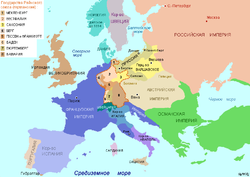 Карта Европы в 1812 годуНаполеон смог собрать в поход против России около 420 тысяч солдат на начальном этапе, из которых собственно французы составляли половину (см. Великая Армия). В походе принимали участие 16 разных национальностей: наиболее многочисленными были немцы и поляки.[16] На основе союзных соглашений с Францией Австрия и Пруссия выделили по 30 и 20 тысяч войск, соответственно. После вторжения к Великой армии добавились подразделения численностью до 20 тысяч, сформированные из жителей бывшего Великого княжества Литовского. У Наполеона имелись резервы: около 90 тысяч солдат в гарнизонах Центральной Европы (из них 60 тысяч в 11-м резервном корпусе в Пруссии) и 100 тысяч Национальной гвардии Франции, которая по закону не могла воевать за пределами Франции.Сильными сторонами французской армии являлись большая численность, хорошее материальное и техническое обеспечение, боевой опыт, вера в непобедимость армии. Слабой стороной был её очень пёстрый национальный состав.[17]На стороне России: Основная статья: Русская армия 1812 годаВооружениеНаселение России в начале XIX века составляло 36 млн чел. Оружейные заводы выпускали ежегодно 1200—1300 орудий и более 150 тыс. пудов бомб и ядер (ср.: французские заводы выпускали 900—1000 орудий). На Тульском, Сестрорецком и Ижевском оружейных заводах изготовлялось от 120 до 150 тыс. ружей в год, в то время как во всех французских — около 100 тыс. ружей в год. Русское оружие того времени было относительно высокого качества и по тактико-техническим данным не уступало французскому. Русская легкая пехота была вооружена нарезными штуцерами и винтовальными ружьями, а линейная — гладкоствольными ружьями. Артиллерия располагала 6- и 12-фунтовыми орудиями, а также 1/4- и 1/2-пудовыми единорогами. Преобладающим типом полевой артиллерии были тяжелые орудия, в то время как французская армия имела на вооружении главным образом 4- и 8-фунтовые орудия. Артиллерия «Великой армии» Наполеона имела существенный недостаток: собранная со всей Европы, она была разнокалиберной. К началу войны на складах русской армии был сосредоточен запас в несколько сотен орудий, а также до 35 тыс. ружей, 296 тыс. снарядов и 44 млн патронов[15].Численность армииУдар армии Наполеона приняли на себя войска, размещённые на западной границе: 1-я армия Барклая-де-Толли и 2-я армия Багратиона, всего 153 тысячи солдат и 758 орудий.[18] Ещё южнее на Волыни (северо-запад нынешней Украины) располагалась 3-я армия Тормасова (до 45 тысяч, 168 орудий), служившая заслоном от Австрии. В Молдавии против Турции стояла Дунайская армия адмирала Чичагова (55 тысяч, 202 орудия). В Финляндии против Швеции стоял корпус русского генерала Штейнгеля (19 тысяч, 102 орудия). В районе Риги находился отдельный корпус Эссена (до 18 тысяч), до 4 резервных корпусов размещались дальше от границы.[19]Нерегулярные казачьи войска насчитывали по спискам до 110 тысяч лёгкой кавалерии, однако реально в войне приняло участие до 20 тысяч казаков. По технико-военным данным армия России не отставала от армии Франции.[20]Реформа управления армиямиС марта 1811 года в России под руководством военного министра Барклая-де-Толли началась реформа управления армии — была создана «Комиссия составления военных уставов и уложений» Комиссия учла опыт разных стран — военные регламенты Австрии 1807—1809 гг., военные постановления Пруссии 1807—1810 гг., большое внимание было уделено новейшим уставам и инструкциям французской армии.По новому уставу командование армией вверялось главнокомандующему, он же осуществлял управление ею через главный штаб. Главный штаб армии делился на четыре отделения: начальника главного штаба; инженерное; артиллерийское; интендантское. Начальники отделении главного штаба непосредственно подчинялись главнокомандующему. Преобладающее значение среди них имел начальник главного штаба. Начальник главного штаба являлся вторым лицом в армии, через него передавались все приказания главнокомандующего, он вступал в командование армией в случае болезни или смерти главнокомандующего. Отделение начальника главного штаба состояло из 2-х частей: квартирмейстерской и дежурной по армии. Генерал-квартирмейстер руководил оперативной частью армии, в ведении дежурного генерала находились вопросы, относящиеся к строевой, тыловой, военно-санитарной, военно-полицейской и военно-судной службам[21].Военное министерство в феврале . из войск, расположенных на западной границе, образовало 1-ю и 2-ю Западные армии. В марте по армиям были разосланы печатные экземпляры устава, началось формирование их штабов.СоюзникиМатериальную и финансовую поддержку России оказывала Англия. Её армия была вовлечена в бои с французами в Испании. Хотя сильный флот англичан не мог повлиять на сухопутные операции в Европе, но являлся одним из факторов, склонивших позицию Швеции в пользу России. Испания, связав партизанским сопротивлением около 200 тысяч французских солдат, фактически оказалась на стороне России.[править] Стратегические планы сторон в начале боевых действийНаполеонНаполеон планировал быстро закончить войну, разгромив русскую армию в генеральном сражении. Расчет Наполеона был прост — поражение российской армии в одном-двух сражениях вынудит Александра I принять его условия. Коленкур в мемуарах вспоминает фразу Наполеона: «Он заговорил о русских вельможах, которые в случае войны боялись бы за свои дворцы и после крупного сражения принудили бы императора Александра подписать мир».[27] Наполеон также говорил Меттерниху: «Торжество будет уделом более терпеливого. Я открою кампанию переходом через Неман. Закончу я её в Смоленске и Минске. Там я остановлюсь». В беседе с французским послом в Варшаве Прадтом Наполеон говорил: «Я иду в Москву и в одно или два сражения всё кончу». Известно и другое высказывание Наполеона: «Если я возьму Киев, я возьму Россию за ноги; если я овладею Петербургом, я возьму её за голову; заняв Москву, я поражу её в сердце».[28]Русское командованиеРоссийское командование задолго до начала войны предвидело возможность длительного организованного отступления с тем, чтобы избежать риска потери армии в решительном сражении. Еще в мае 1811 года император Александр I разъяснил свое отношение к предстоящей схватке послу Франции в России Арману Коленкуру:«Если император Наполеон начнёт против меня войну, то возможно и даже вероятно, что он нас побьёт, если мы примем сражение, но это ещё не даст ему мира. … За нас — необъятное пространство, и мы сохраним хорошо организованную армию. … Если жребий оружия решит дело против меня, то я скорее отступлю на Камчатку, чем уступлю свои губернии и подпишу в своей столице договоры, которые являются только передышкой. Француз храбр, но долгие лишения и плохой климат утомляют и обескураживают его. За нас будут воевать наш климат и наша зима».[27]Из представленных российскому императору Александру I оборонительных планов был выбран план генерала Пфуля[29]. По плану Пфуля предполагалось вести боевые действия тремя армиями, одна из армий должна была удерживать противника с фронта, а другая — действовать с фланга и тыла. Планировалось, что если французы поведут наступление против 1-й армии, то она должна отойти и обороняться из Дрисского укреплённого лагеря, а в это время 2-я армия наносит удары по флангу и тылу наступающих французов. Активные оборонительные действия обеих армии на линиях коммуникаций французов должны были принудить противника к отступлению, поскольку, по мнению автора плана, он не мог долгое время оставаться на опустошённой территории. 3-я армия, по этому плану, прикрывала фланги 2-й армии и киевское направление.[20]В ходе войны план Пфуля был отвергнут как невозможный в условиях современной маневренной войны.Артиллерийские склады, снабжающие русскую армию, располагались по 3 линиям:[30]Вильно — Динабург — Несвиж — Бобруйск — Полонное — Киев Псков — Порхов — Шостка — Брянск — Смоленск Москва — Новгород — Калуга Командующий 2-й Западной армии генерал Багратион предлагал наступательный план против Наполеона, который предусматривал выдвижение весной 1812 года русских войск на линию Вислы с захватом Варшавы.[31] Царь этот план не одобрил .Наступление Наполеона (июнь — сентябрь 1812 года)Вечером 11 (23) июня 1812 года разъезд лейб-гвардии Казачьего полка заметил подозрительное движение на Немане. Когда совсем стемнело, через реку с возвышенного и лесистого берега на русский берег на лодках и паромах переправилась рота французских сапёров, произошла первая перестрелка. Это произошло в трёх верстах вверх по реке от Ковно, в Литве.В 6 часов утра 12 (24) июня 1812 года авангард французских войск вошёл в российский город Ковно, форсировав реку Неман. Переправа 220 тысяч солдат Великой армии под Ковно заняла 4 дня. Реку форсировали 1-й, 2-й, 3-й пехотные корпуса, гвардия и кавалерия. Император Александр I находился на балу у Бенингсена в Вильно, где ему доложили о вторжении Наполеона.17 (29) июня—18 (30) июня около Прены южнее Ковно Неман перешла другая группировка (79 тысяч солдат: 6-й и 4-й пехотные корпуса, кавалерия) под командованием вице-короля Италии Евгения Богарне. Почти одновременно 18 (30) июня ещё южнее, около Гродно Неман пересекли 4 корпуса (78—79 тысяч солдат: 5-й, 7-й, 8-й пехотные и 4-й кавалерийские корпуса) под общим командованием короля Вестфалии Жерома Бонапарта.На северном направлении возле Тильзита Неман пересёк 10-й корпус маршала Макдональда. На южном направлении со стороны Варшавы через Буг начал вторжение отдельный Австрийский корпус генерала Шварценберга (30—33 тысяч солдат).16 (28) июня был занят Вильно. Наполеон, устроив государственные дела в оккупированной Литве, выехал из города в вслед за своими войсками лишь 4 (16) июля .От Немана до СмоленскаСеверное направление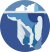 В Викитеке есть полный текст воззвания императора Александра I к первопрестольной столице, сделанного 6 июля 1812 года в полоцком лагереНаполеон нацелил 10-й корпус (32 тыс.) маршала Макдональда на Петербург. Предварительно корпусу предстояло занять Ригу, а затем, соединившись с 2-м корпусом маршала Удино (28 тысяч), двинуться дальше. Остовом корпуса Макдональда являлся 20-тысячный прусский корпус под командованием генерала Граверта (позже Йорка).Маршал Макдональд подступил к укреплениям Риги, однако, не имея осадной артиллерии, остановился на дальних подступах к городу. Военный губернатор Риги генерал Эссен сжёг предместья и заперся в городе с сильным гарнизоном. Стараясь поддержать Удино, Макдональд захватил оставленный город Динабург (современный Даугавпилс в Латвии) на реке Западной Двине и прекратил активные действия, поджидая осадную артиллерию из Восточной Пруссии. Пруссаки корпуса Макдональда избегали активных боевых столкновений в этой чужой для них войне, однако, если ситуация угрожала «чести прусского оружия», пруссаки оказывали активное сопротивление и неоднократно с большими потерями отбивали вылазки защитников Риги.Маршал Удино, заняв город Полоцк, решил обойти с севера отдельный корпус генерала Витгенштейна (25 тысяч), выделенный главнокомандующим 1-й армией Барклаем-де-Толли при отступлении через Полоцк для обороны петербургского направления. Опасаясь соединения Удино с Макдональдом, Витгенштейн 18 (30) июля атаковал не ожидавший нападения и ослабленный маршем корпус Удино под Клястицами, отбросил его обратно к Полоцку и попытался захватить город 5 (17) августа—6 (18) августа, однако корпус генерала Сен-Сира, своевременно направленный Наполеоном в поддержку корпусу Удино, помог отбить атаку и восстановить равновесие.Маршалы Макдональд и Удино завязли в вялотекущих боевых действиях, оставаясь на месте.Центральное (Mосковское) направление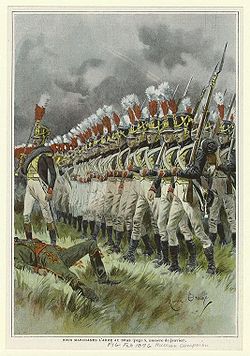 Французы атакуют. Русская кампания 1812 года. Рисунок 1896 годаЧасти 1-й Западной армии были раскиданы от Балтики до Лиды, штаб находился в Вильно. Командующим 1-ой армией был генерал от инфантерии Барклай-де-Толли, начальниками его штаба — генерал-майор А. П. Ермолов; генерал — квартирмейстером — полковник квартирмейстерской части К. Ф. Толь,[21] .Ввиду стремительного наступления Наполеона для разбросанных русских корпусов создалась угроза быть разбитыми по частям. Корпус Дохтурова оказался в оперативном окружении, но смог вырваться и прибыть в сборный пункт Свенцяны. Французы отрезали конный отряд Дорохова, который присоединился к армии Багратиона. После того, как 1-я армия соединилась, Барклай-де-Толли начал постепенно отступать к Вильно и далее к Дриссе.26 июня армия вышла из Вильно и 10 июля прибыла в Дрисский укреплённый лагерь, в котором по плану Пфуля русская армия должна измотать противника. Генералам удалось убедить царя в абсурдности этого плана, и 16 июля армия отошла через Полоцк на Витебск, оставив для защиты Петербурга 1-й корпус Витгенштейна.В Полоцке вред от пребывания Александра I при армии стал настолько очевиден, что в начале июля ближайшие доверенные лица царя (А. С. Шишков, А. А. Аракчеев и А. Д. Балашов) убедили его отбыть под предлогом необходимости присутствия в столице для подготовки резервов[21]1-я армия продолжала планомерное отступление.2-я Западная армия (до 45 тысяч) под командованием Багратиона в начале вторжения располагалась под Гродно (на западе Белоруссии) около  от 1-й армии. Во главе 2-й Западной армии стоял П. И. Багратион, должность начальника штаба занимал генерал-майор Э. Ф. Сен-При, генерал-адъютант Александра I; генерал-квартирмейстера — генерал-майор М. С. Вистицкий 2-й; дежурного генерала — полковник С. Н. Марин[21]. Багратион попытался соединиться с основной 1-й армией, но достигнув Лиды ( от Вильно), понял, что французы не позволят этого сделать. 2-ая армия отступила на юг. Чтобы отрезать 2-ю армию от основных сил и уничтожить, Наполеон послал маршала Даву с силами до 50 тысяч солдат. Даву двинулся из Вильно на Минск, который занял 8 июля. С запада на Багратиона наступал также Жером Бонапарт с 4 корпусами. Багратион стремительными маршами и успешными арьергардными боями оторвался от войск Жерома и через Новогрудок, Несвиж и Слуцк, обойдя Минск с юга, двинулся на Бобруйск.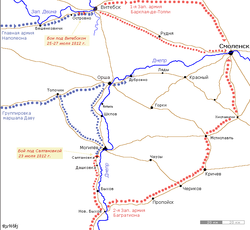 Схема соединения русских армий под Смоленском в начале августа 1812 года19 июля 2-я армия находилась в Бобруйске на реке Березине, в то время как корпус Даву 21 июля расположился передовыми частями в Могилёве. Багратион, подойдя к Днепру  ниже Могилёва, послал 23 июля корпус Раевского с целью отбросить Даву от Могилёва и выйти на прямую дорогу в Витебск, где по планам должны были соединиться русские армии. В результате боя под Салтановкой Раевский задержал продвижение Даву на восток к Смоленску, но путь на Витебск оказался закрыт. Багратион смог без помех 25 июля форсировать Днепр в местечке Новое Быхово и направился к Смоленску. У Даву не оставалось сил преследовать 2-ю армию, в то время как безнадёжно отставшая от 2-й армии группировка Жерома Бонапарта (смещённого с командования к тому времени), была перенацелена Наполеоном на другие направления.1-я армия 23 июля пришла в Витебск, где Барклай-де-Толли хотел дождаться 2-ю армию. Чтобы воспрепятствовать продвижению французов, он выслал 4-й корпус Остермана-Толстого навстречу авангарду противника. 25—26 июля в 26 верстах от Витебска произошёл бой под Островно. 27 июля Барклай-де-Толли отступил из Витебска к Смоленску, узнав о приближении Наполеона с основными силами и невозможности для Багратиона прорваться к Витебску.3 августа 1-я и 2-я русские армии соединились под Смоленском, достигнув таким образом первого стратегического успеха. В войне наступила небольшая передышка, обе стороны приводили в порядок войска, утомлённые беспрерывными маршами.По достижении Витебска Наполеон сделал остановку, чтобы дать отдых войскам, расстроенным после  наступления. 12 августа, после долгих колебаний,[32] Наполеон выступил из Витебска на Смоленск.Южное направление7-й Саксонский корпус под командованием генерала Ренье (17-22 тысяч) должен был прикрывать правый фланг главных сил Наполеона от 3-й русской армии под командованием генерала Тормасова (25 тысяч). Ренье занял расположение по линии Брест—Кобрин—Пинск, распылив на протяжении  и так небольшой корпус. 27 июля Тормасов окружил Кобрин, саксонский гарнизон под командованием Кленгеля (до 5 тысяч) был полностью разбит. Также были очищены от французских гарнизонов Брест и Пинск.Поняв, что ослабленный Ренье не сможет удержать Тормасова, Наполеон принял решение не привлекать на главное направление Австрийский корпус генерала Шварценберга (30 тысяч) и оставил его на юге против Тормасова. Ренье, собрав свои войска и соединившись со Шварценбергом, атаковал Тормасова 12 августа у Городечны, заставив русских отступить к Луцку. На этом направлении в основном воюют саксонцы, австрийцы стараются ограничиться артиллерийскими обстрелами и манёврами.До конца сентября на южном направлении велись вялотекущие боевые действия в малонаселённой болотистой местности в районе Луцка.Кроме генерала Тормасова на южном направлении находился 2-й русский резервный корпус генерала Эртеля, сформированного в Мозыре и оказывавшего поддержку блокированному гарнизону Бобруйска. Для блокады Бобруйска, а также для прикрытия коммуникаций от Эртеля Наполеон оставил польскую дивизию генерала Домбровского (10 тысяч) из 5-го польского корпуса.От Смоленска до МосквыПосле соединения русских армий генералитет стал настойчиво требовать от главнокомандующего Барклая-де-Толли генерального сражения. Воспользовавшись разбросанным положением французских корпусов, Барклай-де-Толли решил разбить их по одиночке и выступил 8 августа на Рудню, где квартировала кавалерия маршала Мюрата.Однако Наполеон, использовав медленное продвижение русской армии, собрал свои корпуса в кулак и попробовал зайти Барклаю-де-Толли в тыл, обойдя его левый фланг с юга, для чего форсировал реку Днепр западнее Смоленска. На пути авангарда французской армии оказалась 27-я дивизия генерала Неверовского, прикрывающая левый фланг русской армии под Красным. Упорное сопротивление Неверовского дало время перебросить корпус генерала Раевского к Смоленску.К 16 августа Наполеон подошёл к Смоленску с 180 тысячами. Багратион поручил генералу Раевскому (15 тысяч солдат), в 7-й корпус которого влились остатки дивизии Неверовского, оборонять Смоленск. Барклай-де-Толли был против ненужного на его взгляд сражения, но на тот момент в русской армии царило фактическое двуначалие. В 6 часов утра 16 августа Наполеон начал штурм города с марша. Упорное сражение за Смоленск продолжалось до утра 18 августа, когда Барклай-де-Толли отвёл войска из горевшего города, чтобы избежать большой битвы без шансов на победу. Барклай располагал 76 тысячами, ещё 34 тысячи (армия Багратиона) прикрывали путь отхода русской армии на Дорогобуж, который Наполеон мог перерезать обходным манёвром (подобным тому, который не удался под Смоленском).Маршал Ней преследовал отступающую армию. 19 августа в кровопролитном сражении у Валутиной горы русский арьергард задержал маршала Нея, понёсшего значительные потери. Наполеон послал генерала Жюно обходным путём зайти в тыл русских, но тот не сумел выполнить задачу, уткнувшись в непроходимое болото, и русская армия в полном порядке ушла в сторону Москвы к Дорогобужу. Сражение за Смоленск, разрушившее немалый город, ознаменовало развёртывание всенародной войны русского народа с неприятелем, что сразу почувствовали как рядовые французские снабженцы, так и маршалы Наполеона. Населённые пункты на пути следования французской армии сжигались, население по мере возможности уходило. Наполеон сразу после Смоленского сражения сделал замаскированное предложение мира царю Александру I, пока с позиции сильного, но ответа не получил.[33]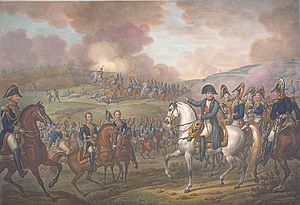 Наполеон в окружении генералов руководит Бородинским сражением. Рисунок из книги XIX века Реорганизация управления русской армиейОставив армию, император не позаботился назначить общего главнокомандующего. Отношения между Багратионом и Барклаем-де-Толли после отступления из Смоленска с каждым днём становились всё напряжённее. Отсутствие единоначалия могло привести к катастрофическим последствиям. Для решения вопроса был учрежден Чрезвычайный комитет, и 5 17 августа на его заседании единогласно главнокомандующим утвержден генерал от инфантерии Кутузова. 29 августа Кутузов в Царёво-Займище принял армию. В этот день французы вошли в Вязьму. Кутузов сформировал свой штаб, используя штабы Западных армий. Генерал от кавалерии Беннигсен был определен на должность начальника главного штаба Кутузова, Генерал-квартирмейстером всех армий стал Вистицкий, его помощником — Толь, дежурным генералом — полковник П. С. Кайсаров[21].БородиноОсновная статья: Бородинское сражениеПродолжая в общем стратегическую линию своего предшественника, Кутузов не мог избежать генерального сражения по политическим и моральным соображениям. К 3 сентября русская армия отступила к деревне Бородино. Дальнейшее отступление означало сдачу Москвы. Кутузов решился дать генеральное сражение. Численности армий были сравнимы — 130—135 тысяч у Наполеона против 110—130 тысяч у Кутузова. Русской армии нехватало вооружения — не было ружей, чтобы вооружить ополченцев (80-100 тысяч). Ратникам раздали пики, но использовать людей в качестве «пушечного мяса» Кутузов не стал (поставленные позади основных позиций, они скорее изображали, а не представляли собой реальный резерв).26 августа (7 сентября) у деревни Бородино (в  западнее Москвы) произошло крупнейшее сражение Отечественной войны 1812 года между русской и французской армиями.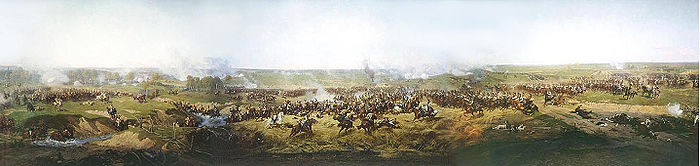 Атака русских кирасир под Бородиным. Фрагмент панорамы Бородинского сражения. Рубо (1912)
После кровопролитнейшей 12-ти часовой битвы, фактически представлявшей собой штурм французскими войсками укреплённой линии русских, французы ценой 30-34 тысяч убитыми и ранеными потеснили левый фланг и центр русских позиций, но развить наступление не смогли. Русская армия также понесла тяжёлые потери (40-45 тысяч убитыми и ранеными), и Кутузов приказал 8 сентября отступить на Можайск с твёрдым намерением сохранить армию.В 4 часа дня 13 сентября в деревне Фили у Кутузова состоялось совещание о дальнейшем плане действий. Большинство генералов высказались за новое сражение. Кутузов прервал заседание и приказал отступать через Москву по Рязанской дороге. Ближе к вечеру 14 сентября в опустевшую Москву вступил Наполеон.Сдача МосквыОсновная статья: Захват Наполеоном Москвы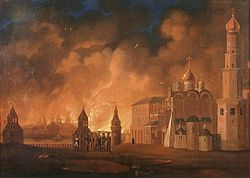 Пожар Москвы. А. Ф. Смирнов (1813)14 сентября Наполеон занял Москву без боя, а уже ночью того же дня город был охвачен пожаром, который к ночи 15 сентября усилился настолько, что Наполеон был вынужден покинуть Кремль. Пожар бушевал до 18 сентября и уничтожил большую часть Москвы.До 400 горожан из низших сословий были расстреляны французским военно-полевым судом по подозрению в поджогах.Существует несколько версий возникновения пожара:организованный поджог при оставлении города (обычно связываемый с именем генерал-губернатора Москвы Ростопчина); поджог русскими лазутчиками (несколько русских было расстреляно французами по такому обвинению); неконтролируемые действия оккупантов, случайно возникший пожар, распространению которого способствовал общий хаос в оставленном городе. Очагов у пожара было несколько, так что возможно, что в той или иной мере верны все версии. Из 30 тысяч домов, бывших в Москве перед нашествием, после выхода Наполеона из города оставалось «навряд ли 5 тысяч»[34] [35]Военным губернатором был назначен маршал Мортье, комендантом крепости и города — Дюронель, «интендантом города Москвы и Московской провинции» (гражданская власть) — Лессепс. Лессепс «выбрал», а Наполеон утвердил 22 человека из русского населения, которые и получили название муниципалитета, не имевшего никакой власти.[34] Три попытки Наполеона добиться мираОвладение Москвой Наполеон рассматривал как приобретение прежде всего важной политической позиции, а не военной [36]. Отсюда Наполеон обсуждает дальнейший план военной кампании, в частности, поход на Петербург. Также из Москвы, Наполеон предпринимает попытки заключить мир с Александром I.18 сентября Наполеон через начальника Воспитательного дома генерал-майора Иван Васильевича Тутолмина передал, что почитает Александра по-старому и желал бы заключить мир. Наполеон, по-прежнему, намерен был требовать отторжения Литвы, подтверждения блокады и военного союза с Францией. 20 сентября. Следующая попытка была предпринята через два дня. Письмо с предложением мира было доставлено Александру через И. А. Яковлева (отца А. И. Герцена). На донесение Тутолмина и на личное письмо Наполеона к Александру ответа не последовало. 4 октября Наполеон направил генерала Лористона к Кутузову в Тарутино для пропуска к Александру I с предложением мира: «Мне нужен мир, он мне нужен абсолютно во что бы то ни стало, спасите только честь»[37]. 5 октября состоялось получасовое свидание Лористона с фельдмаршалом Кутузовым, после чего князь Волконский был отправлен к Александру I с донесением о предложении Наполеона [34], ответа на которое Наполеон от Александра не дождался. Тарутинский маневр2 (14) сентября, в то время как французы входили в Москву (около 5 часов пополудни), арьергард Милорадовича покидал Москву. Французская кавалерия Себастиани остановилась по просьбе[38] Милорадовича и пропустила без боя последние войска и обозы русских. 4-го (16) сентября армия отступила к Боровскому перевозу и перешла на правый берег Москвы-реки. Главная квартира расположилась в Кулакове; 5 (17) сентября Кутузов, двигаясь вдоль правого берега Пахры пересек Каширскую дорогу, 6-го достиг Подольска, а 9-го — селения Красной Пахры на старой Калужской дороге. До 14 (26) сентября Наполеон не знал, где находится русская армия. Казаки, отступая по Рязанской дороге, обманули и увлекли за собой отряд Мюрата на два перехода, до Бронниц. Французы потеряли русскую армию из виду, и только появление казаков на Можайской дороге побудило Наполеона в ночь на 10 (22) сентября выслать корпус Понятовского к Подольску.Расположение русской армии у Красной Пахры прикрывалось: авангардом Милорадовича — у д. Десны, корпусом Раевского — у д. Луковня, между Калужской и Тульской дорогами, кавалерией Васильчикова — у Подольска[39]Из Красной Пахры Кутузов к 2 октября отвел армию дальше на юг к селу Тарутино ближе к Калуге. Находясь на старой Калужской дороге, Русская армия прикрывала Тулу, Калугу, Брянск и хлебородные южные губернии, угрожала неприятельскому тылу между Москвой и Смоленском.[39].Расстрел предполагаемых поджигателей Москвы французами. Верещагин (1898)После сдачи Москвы Кутузов очевидно избегал крупного сражения, армия накапливала силы. За это время народом для ведения войны было собрано 60 млн рублей. В российских губерниях набрано 205-тысячное ополчение, на Украине — 75 тыс. Ополченцам хватило только 90 тыс. ружей, около 50 тыс. ружей закупили в Англии[15]Английский генерал Р. Вильсон, находящийся при штабе русской армии, подталкивал русское командование к решительной схватке. Не уступая давлению, Кутузов в разговоре с Л. Л. Беннингсеном прямо заявил:Мы никогда, голубчик мой, с тобой не согласимся. Ты думаешь только о пользе Англии, а по мне, если этот остров сегодня пойдет на дно моря, я не охну[40]В Москве Наполеон оказался в западне, зимовать в разорённом пожаром городе не представлялось возможным: фуражировки за пределами города плохо удавались, растянутые коммуникации французов были очень уязвимы, армия начинала разлагаться. Наполеон стал готовиться к отступлению на зимние квартиры где-то между Днепром и Двиной.18 октября русские войска атаковали под Тарутино французский заслон под командованием маршала Мюрата, следивший за русской армией. Потеряв до 4 тысяч солдат и 38 пушек[41], Мюрат отступил. Тарутинский бой стал знаковым событием, ознаменовавшим переход русской армии в контрнаступление. Стратегические планы сторон после отступления из МосквыНаполеонНе сохранилось документов с точными планами Наполеона на продолжение кампании. Все планы ограничиваются туманным фразами о том, что армия будет зимовать где-то между «Смоленском, Могилевом, Минском и Витебском. … Москва не представляет больше военной позиции. Иду искать другой позиции, откуда выгодней будет начать новый поход, действие которого направлю на Петербург или Киев»[42]КутузовКутузов предполагал, что Наполеон станет отступать скорее всего на юг или по Смоленской дороге. Юго-западное направление все чаще фигурировало в показаниях пленных и дезертиров. Кутузов поставил под наблюдение все возможные пути отхода наполеоновской армии из Москвы. Одновременно укреплялась оборона северных границ Волынской, Киевской, Черниговской и Калужской губерний.В декабре 1812 года Кутузов представил Александру I рапорт, в котором дал стратегический обзор кампании со дня отступления армии в Тарутинский лагерь и до изгнания вражеских войск из России. Касаясь замыслов Наполеона после выступления из Москвы, Кутузов писал, что тот собирался «Боровскою дорогою пройти в Калугу, и есть ли бы удалось ему разбить нас при Малом Ярославце, опрокинув нас за Оку, расположиться в богатейших губерниях наших на зимовые квартиры».[42]. Дальновидность Кутузова проявилась в том, что по движению французских войск к Малоярославцу он понял замысел Наполеона. Отступление Наполеона (октябрь — декабрь 1812 года)Главная армия Наполеона глубоко врезалась в Россию подобно клину. В то время, когда Наполеон входил в Москву, над его левым флангом на севере в районе Полоцка висела армия генерала Витгенштейна, удерживаемая французскими корпусами маршалов Сен-Сира и Удино. Правый фланг Наполеона топтался близ границ Российской империи в Белоруссии. Армия генерала Тормасова связала своим присутствием австрийский корпус генерала Шварценберга и 7-й корпус генерала Ренье. Французские гарнизоны вдоль Смоленской дороги охраняли коммуникационную линию и тыл Наполеона. От Москвы до Малоярославца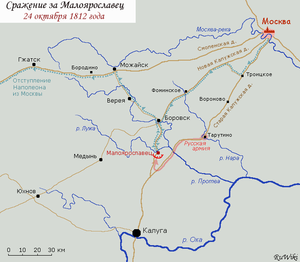 Отступление Наполеона из Москвы. Сражение за Малоярославец19 октября французская армия (110 тысяч) с огромным обозом стала покидать Москву по Старой Калужской дороге. Наполеон планировал добраться до ближайшей крупной продовольственной базы в Смоленске по неразоренной войной местности - через Калугу.Дорогу на Калугу Наполеону заслонила армия Кутузова, расположившись под селом Тарутино на Старой Калужской дороге. Из-за недостатка лошадей артиллерийский парк французов сократился, крупные кавалерийские соединения практически исчезли. Не желая прорываться с ослабленной армией через укреплённую позицию, Наполеон свернул в районе села Троицкого (современный Троицк) на Новую Калужскую дорогу (современное Киевское шоссе), чтобы обойти Тарутино. Однако Кутузов перебросил армию под Малоярославец, перерезав движение французов по Новой Калужской дороге.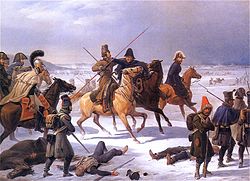 Отход французов из Москвы.
Суходольский (1844)24 октября состоялось сражение под Малоярославцем. Город восемь раз переходил из рук в руки. В конце концов французам удалось захватить Малоярославец, но Кутузов занял укреплённую позицию за городом, которую Наполеон не рискнул штурмовать. Армия Кутузова к 22 октября насчитывала 97 тысяч регулярных войск, 20 тысяч казаков, 622 орудия и более 10 тысяч ратников ополчения.[43] Наполеон имел под рукой до 70 тысяч боеспособных солдат, кавалерия практически исчезла, артиллерия была значительно слабее русской. Ход войны теперь диктовала русская армия.26 октября Наполеон приказал отступать на север на Боровск—Верею—Можайск. В боях за Малоярославец русская армия решила крупную стратегическую задачу — сорвала план прорыва французских войск на Украину и заставила врага отступать по разоренной им Старой Смоленской дороге. Из Можайска французская армия возобновила движение к Смоленску той дорогой, по которой наступала на Москву. От Малоярославца до Березины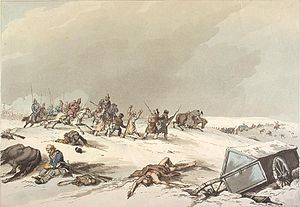 Казаки нападают на отступающих французов
Рисунок Аткинсона (1813)От Малоярославца до села Красного (в  к западу от Смоленска) Наполеона преследовал авангард русской армии под командованием генерала Милорадовича. Со всех сторон отступающих французов атаковали казаки генерала Платова и партизаны, сильно затрудняя снабжение армии. Основная армия главнокомандующего Кутузова двигалась южнее параллельно Наполеону, совершая фланговый марш.1 ноября Наполеон прошёл Вязьму, 8 ноября вступил в Смоленск, где провёл 5 дней, поджидая отставших. 3 ноября русский авангард сильно потрепал замыкающие корпуса французов в сражении под Вязьмой. В распоряжении Наполеона в Смоленске оставалось до 50 тысяч солдат под ружьём (5 тысяч кавалерии), и примерно столько же небоеспособных солдат, раненых и потерявших оружие.Части французской армии, поредевшие на марше из Москвы, входили в Смоленск целую неделю с надеждой на отдых и питание. Больших запасов провианта в городе не оказалось, а то, что было, разграбили толпы неуправляемых солдат. Наполеон приказал расстрелять французского интенданта Сиоффа, который столкнулся с сопротивлением крестьян и не сумел организовать сбор продовольствия.Стратегическое положение Наполеона сильно ухудшилось: с юга приближалась Дунайская армия адмирала Чичагова, с севера наступал генерал Витгенштейн, авангард которого 7 ноября захватил Витебск, лишив французов накопленных там продовольственных запасов.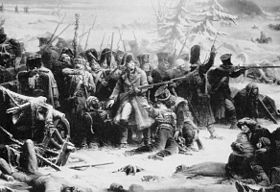 Французские солдаты маршала Нея загнаны в лес в сражении под Красным, худ. А. Ивон14 ноября Наполеон с гвардией двинулся из Смоленска вслед за авангардными корпусами. Корпус маршала Нея, находившийся в арьергарде, покинул Смоленск лишь 17 ноября. Колонна французских войск сильно растянулась в силу трудностей марша компактных масс людей в условиях надвигающейся зимы и недостатка снабжения. Этим обстоятельством воспользовался Кутузов, перерезавший французам путь отступления в районе села Красного. 15—18 ноября в результате боёв под Красным Наполеону удалось прорваться, потеряв много солдат и большую часть артиллерии.Дунайская армия адмирала Чичагова (24 тысячи) захватила 16 ноября Минск, лишив Наполеона крупнейшего тылового центра. Более того, 21 ноября авангард Чичагова захватил город Борисов, где Наполеон планировал переправиться через реку Березину. Авангардный корпус маршала Удино выбил Чичагова из Борисова на западный берег Березины, однако русский адмирал с сильной армией стерёг возможные места переправы.24 ноября Наполеон подошёл к Березине, оторвавшись от преследовавших его армий Витгенштейна и Кутузова.От Березины до НеманаОсновная статья: От Березины до Немана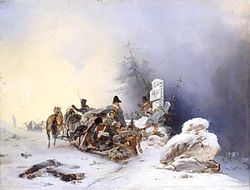 Бегство французов с семьями из России.
Виллевальде (1846)25 ноября рядом искусных манёвров Наполеону удалось отвлечь внимание адмирала Чичагова к городу Борисову и к югу от Борисова. Чичагов полагал, что Наполеон намерен переправиться в этих местах, чтобы выйти коротким путём на дорогу к Минску и затем направиться на соединение с австрийскими союзниками. Тем временем французы навели 2 моста севернее Борисова, по которым 26—27 ноября Наполеон переправился на правый (западный) берег реки Березины, отбросив слабое сторожевое охранение русских.Осознав заблуждение, адмирал Чичагов безуспешно атаковал Наполеона основными силами 28 ноября на правом берегу. На левом берегу французский арьергард, оборонявший переправу, был атакован подошедшим корпусом генерала Витгенштейна. Основная армия главнокомандующего Кутузова отстала позади.Не дождавшись переправы всей огромной толпы отставших французов, состоявшей из раненых, обмороженных, потерявших оружие и гражданских, Наполеон приказал сжечь мосты утром 29 ноября. Основным итогом сражения на Березине явилось то, что Наполеон избежал полного разгрома в условиях значительного превосходства русских сил. В воспоминаниях французов переправа через Березину занимает не меньшее место, чем крупнейшее Бородинское сражение.Потеряв на переправе до 30 тысяч человек, Наполеон с 9 тысячами оставшихся под ружьём солдат двинулся к Вильно, присоединяя по пути французские дивизии, действовавшие на других направлениях. Армию сопровождала большая толпа небоеспособных людей, главным образом потерявшие оружие солдаты из союзных государств. Ход войны на заключительном этапе, 2-х недельное преследование русской армией остатков наполеоновских войск до границы Российской империи, изложен в статье «От Березины до Немана». Сильные морозы, ударившие ещё во время переправы, окончательно истребили и без того ослабленных голодом французов. Преследование русских войск не дало возможности Наполеону собраться хоть немного с силами в Вильно, бегство французов продолжилось к реке Неману, разделявшей Россию от Пруссии и буферного государства Варшавское герцогство.6 декабря Наполеон покинул армию, отправившись в Париж набирать новых солдат взамен погибших в России. Из 47 тысяч гвардии, вошедшей в Россию с императором, через полгода осталось несколько сотен солдат.14 декабря в Ковно жалкие остатки Великой Армии в количестве 1600 человек переправились через реку Неман в Варшавское герцогство, а затем в Пруссию. Позднее к ним присоединились остатки войск с других направлений. Отечественная война 1812 года завершилась практически полным уничтожением вторгнувшейся Великой Армии.Последний этап войны прокомментировал военный историк Клаузевиц:[44]«Русские редко опережали французов, хотя и имели для этого много удобных случаев; когда же им и удавалось опередить противника, они всякий раз его выпускали; во всех боях французы оставались победителями; русские дали им возможность осуществить невозможное; но если мы подведём итог, то окажется, что французская армия перестала существовать, а вся кампания завершилась полным успехом русских за исключением того, что им не удалось взять в плен самого Наполеона и его ближайших сотрудников…»Северное направлениеПосле 2-го сражения за Полоцк (18-20 октября), произошедшего спустя 2 месяца после 1-го, маршал Сен-Сир отступил на юг к Чашникам, опасно приблизив наступающую армию генерала Витгенштейна к тыловой линии Наполеона. В эти дни Наполеон начал отступление из Москвы. На помощь был немедленно послан из Смоленска 9-й корпус маршала Виктора, прибывший в сентябре как резерв Наполеона из Европы. Соединённые силы французов достигли 36 тысяч солдат, что примерно соответствовало силам Витгенштейна. Встречное сражение произошло 31 октября под Чашниками, в результате которого французы потерпели поражение и откатились ещё дальше на юг.Витебск остался неприкрытым, отряд из армии генерала Витгенштейна 7 ноября взял город штурмом, захватив в плен 300 солдат гарнизона и запасы продовольствия для отступающей армии Наполеона. 14 ноября маршал Виктор в районе деревни Смоляны попытался отбросить Витгенштейна обратно за реку Двину, однако безуспешно, и стороны сохраняли свои позиции до подхода Наполеона к реке Березине. Затем маршал Виктор, соединившись с основной армией, отступал к Березине в качестве арьергарда Наполеона, сдерживая давление Витгенштейна.В Прибалтике под Ригой велась позиционная война с редкими вылазками русских против корпуса маршала Макдональда. Финляндский корпус генерала Штейнгеля (12 тысяч) подошёл 20 сентября на помощь гарнизону Риги, однако после удачной вылазки 29 сентября против французской осадной артиллерии Штейнгель был переброшен к Витгенштейну в Полоцк на театр основных боевых действий. 15 ноября маршал Макдональд в свою очередь удачно атаковал русские позиции, едва не уничтожив крупный русский отряд.10-й корпус маршала Макдональда стал отходить из-под Риги в сторону Пруссии только 19 декабря, уже после того, как жалкие остатки главной армии Наполеона покинули пределы России. 26 декабря отрядам Макдональда пришлось вступить в бой с авангардом генерала Витгенштейна. 30 декабря российский генерал Дибич заключил с командующим прусского корпуса генералом Йорком соглашение о перемирии, известную по месту подписания как Таурогенская конвенция. Таким образом, Макдональд лишился своих основных сил, ему пришлось спешно отступать через Восточную Пруссию. Южное направление18 сентября 38 тысячная армия адмирала Чичагова подошла с Дуная к южному фронту возле Луцка. Соединённые силы адмирала Чичагова и генерала Тормасова (65 тысяч) атаковали австрийского генерала Шварценберга (40 тысяч), заставив его в середине октября отступить в Варшавское герцогство. Адмирал Чичагов, принявший главное командование, дал войскам 2-х недельный отдых, после чего 27 октября из Брест-Литовска двинулся на Минск с 24 тысячами солдат, оставив против австрийцев генерала Сакена с 27-тысячным корпусом.Генерал Шварценберг попытался преследовать Чичагова, обойдя позиции Сакена и прикрываясь от его войск Саксонским корпусом генерала Ренье. Ренье не сумел удержать превосходящие силы Сакена, и Шварценберг был вынужден ему помочь. Совместными силами Ренье и Шварценберг вынудили отступить Сакена южнее Брест-Литовска, тем не менее, в результате армия Чичагова прорвалась в тылы Наполеона и 16 ноября заняла Минск, а 21 ноября подошла к городу Борисову на Березине, где отступающий Наполеон планировал переправляться.27 ноября Шварценберг по приказу Наполеона двинулся на Минск, но остановился в Слониме, откуда 14 декабря отступил через Белосток в Варшавское герцогство. Итоги Отечественной войны 1812 года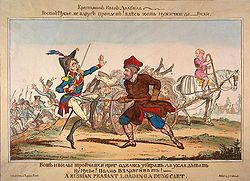 Война русского народа против французов в британской карикатуре 1813 годаУничтожение 550-тысячной французской армии не укладывается в головах западных историков. Среди причин поражения Наполеона наиболее часто называются:всенародное участие в войне и массовый героизм русских солдат и офицеров; полководческое дарование главнокомандующего русской армией Кутузова и других генералов; российские морозы и плохие дороги. Победа в Отечественной войне вызвала не только подъём национального духа, но и стремление к модернизации страны, приведшее в конечном итоге к восстанию декабристов в 1825 году[источник?].По подсчётам военного историка Клаузевица армия вторжения в Россию вместе с подкреплениями в ходе войны насчитывала 610 тысяч солдат, включая 50 тысяч солдат Австрии и Пруссии. По сведениям прусского чиновника Ауэрсвальда к 21 декабря 1812 года через Восточную Пруссию прошло из Великой Армии 255 генералов, 5 111 офицеров, 26 950 низших чинов, «в жалком состоянии и основном безоружных»[45]. Многие из них, по свидетельству графа Сегюра, скончались от болезней, достигнув безопасной территории. К этому числу надо добавить примерно 6 тысяч солдат (вернувшихся во французскую армию) из корпусов генерала Ренье и маршала Макдональда, действовавших на других направлениях. Наполеон потерял в России всю гвардию, свыше 1201 орудий.Возвращение ратника домой.
И. В. ЛучаниновСпасшиеся офицеры составили костяк новой армии Наполеона, рекрутированной в 1813 год.В рапорте императору Александру I фельдмаршал Кутузов оценил общее число французских пленных в 150 тысяч человек (декабрь 1812 года).[46]Историк середины XIX века Богданович подсчитал пополнения русских армий за время войны по ведомостям Военно-учёного архива Главного штаба[47]. Общая убыль к декабрю 1812 года составляла 210 тысяч солдат. Из них, по предположению Богдановича, в строй вернулось до 40 тысяч. Потери корпусов, действовавших на второстепенных направлениях, и ополчений могут составлять примерно те же 40 тысяч человек. В целом Богданович оценил потери русской армии в 210 тысяч солдат и ополченцев.В январе 1813 года начался «Заграничный поход русской армии» — боевые действия переместились на территорию Германии и Франции. В октябре 1813 года Наполеон был разгромлен в битве под Лейпцигом, а в апреле 1814 года отрёкся от трона Франции (см. статью Война Шестой коалиции). Память о войне 1812 года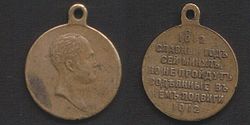 Наградная медаль в честь 100-летия победы в Отечественной войне 1812 года. Надпись: «Славный год сей минул, но не пройдут содеянные в нём подвиги»Основная статья: Память о войне 1812 годаВ ознаменование победы в Отечественной войне 1812 года было поставлено множество памятников и мемориалов, из которых наиболее известными являются Храм Христа Спасителя (Москва) и ансамбль Дворцовой площади с Александровской колонной (Санкт-Петербург). В живописи реализован грандиозный проект — Военная галерея, которая состоит из 332 портретов русских генералов, участвовавших в Отечественной войне 1812 года. Галерея находится в музее Эрмитаж, Петербург. Одним из самых знаменитых произведений мировой литературы стал роман Л. Н. Толстого «Война и мир». Поставленный по роману советский фильм режиссёра С. Бондарчука «Война и мир» удостоился в 1968 году премии Оскар, масштабные батальные сцены в нём считаются до сих пор непревзойдёнными. Праздник Рождества Христова до 1917 года в Российской империи отмечался как национальный День Победы. В Викитеке есть полный текст манифеста Александра I «О принесении Господу Богу благодарения за освобождение России от нашествия неприятельского»30 августа 1814 года император Александр I издал Манифест: «Декабря 25 день Рождества Христова да будет отныне и днём благодарственного празднества под наименованием в кругу церковном: Рождество Спасителя нашего Иисуса Христа и воспоминание избавления церкви и Державы Российские от нашествия галлов и с ними двадесяти язык».[48] Примечания↑ Австрия, Пруссия и Швейцария выставили в армию Наполеона по военному договору 30 тысяч, 20 тысяч и 8 тысяч солдат соответственно↑ Наполеон являлся сюзереном 7 вассальных королевств (Испании, Италии, Неаполя, Вюртемберга, Баварии, Вестфалии, Саксонии) и 30 монархов (германские герцогства и княжества). Бельгия, Голландия, Иллирийские провинции, ганзейские города Германии считались не в числе вассалов, а в составе Французской империи.↑ Формально Варшавское герцогство являлось владением саксонского короля. Поляки поставили в армию Наполеона до 90 тысяч солдат.↑ Королём Испании был брат Наполеона Жозеф. Хотя Жозеф отправил в Россию небольшой контингент.↑ Раздробленная Италия была представлена двумя королевствами: северным королевством Италия, где королём был сам Наполеон, и южным Неаполитанским королевством, где королём был маршал Наполеона Мюрат↑ Рейнский союз объединял 37 германских государств, из которых наиболее крупными были Бавария и Саксония↑ Троицкий Н. А. Россия в XIX веке. Курс лекций, — М.: Высшая школа. 1997. — стр. 47↑ См. текст указа Александра I в разделе Память о войне↑ Одной из провозглашённых Наполеоном целей кампании было возрождение в противовес Российской империи Польского независимого государства с включением в него территорий Литвы, Белоруссии и Украины.↑ (фр. campagne de Russie pendant l 'année 1812)↑ 1 2 3 4 5 Тарле Е. В., «Нашествие Наполеона на Россию», гл. I, ПЕРЕД СТОЛКНОВЕНИЕМ↑ VIVOS VOCO: B.M. Безотосный, «Наполеоновские разведывательные службы в кампании 1812 г.»↑ В. М. Безотосный, РАЗВЕДКА НАПОЛЕОНА В РОССИИ ПЕРЕД 1812 г. Вопросы истории,1982-10-31VPI-No. 010, стр.86-94Б.↑ Дюпюи Р. Э., Дюпюи Т. Н — «Всемирная история войн», Книга третья, с. 109—110↑ 1 2 3 НЕКОТОРЫЕ ВОПРОСЫ ИСТОРИИ ОТЕЧЕСТВЕННОЙ ВОЙНЫ 1812 ГОДА, Л. Г. БЕСКРОВНЫЙ, Вопросы Истории, № 10, октябрь 1962, стр. 50-60↑ См. раздел по национальному составу в статье Великая армия↑ Дюпюи Р. Э., Дюпюи Т. Н — «Всемирная история войн», Книга третья, с. 110↑ Тарле Е. В., «Нашествие Наполеона на Россию», гл. 2.2↑ Керсновский А. А. Русская армия 1812 г.,
Богданович, «История отечественной войны 1812 г.», Спб., 1859—1860, Приложения, стр. 492—503 [1]↑ 1 2 Дюпюи Р. Э., Дюпюи Т. Н — «Всемирная история войн», Книга третья, с. 124↑ 1 2 3 4 5 Л. М. Валькович, ПОЛЕВОЕ УПРАВЛЕНИЕ РУССКОЙ <АРМИИ> В 1812 ГОДУ, Вопросы истории, 1982-11-30VPI-№ 011б стр. 184—188↑ 1 2 3 Н. А. Троицкий, О численности русских армий в начале отечественной войны 1812 года, Вопросы истории, 1987-11-30VPI-№. 011, стр. 171—173.↑ 1 2 3 4 5 6 Данные включают количество нестроевых (больных и обозников) в частях. Шведов С. В. Комплектование, численность и потери русской армии в 1812 году. История СССР. 1987. № 4.↑ Тарле Е. В., «Нашествие Наполеона на Россию», Гл. 2.2 — Вооружённые силы Франции в 1812 г.↑ Артиллерия Наполеона в России по подсчётам Клаузевица↑ Ф. Меринг, «Очерки по истории войн и военного искусства», —М., 1941 г.↑ 1 2 Арман Коленкур. Поход Наполеона в Россию. Гл.1↑ Дюпюи Р. Э., Дюпюи Т. Н — «Всемирная история войн», Книга третья, с. 125↑ Прусский генерал на русской службе↑ В. П. Фёдоров. Первый период войны↑ Ростунов И. И. . П. И. Багратион. — М.: 'Московский рабочий', 1970 [2]↑ Наполеон в Витебске колебался между выбором: остаться зимовать на захваченной территории и продолжить войну в следующем году, или же следовать за русской армией вглубь России. С надеждой решить кампанию одним сражением под Москвой Наполеон сделал выбор в пользу преследования русской армии.↑ Наполеон попросил захваченного в плен при Валутиной горе генерала Тучкова 3-го написать письмо своему брату, командиру русского 3-го корпуса, где доводилось до сведения царя желание Наполеона заключить мир↑ 1 2 3 Тарле Е. В., Нашествие Наполеона на Россию, Глава VIII, ТАРУТИНО И УХОД НАПОЛЕОНА ИЗ МОСКВЫ, [3]↑ Московский пожар (1812)#Оценка последствий↑ Слова Наполеона: «Ах, разве я не знаю, что Москва в военном отношении ничего не стоит! Но Москва и не является военной позицией, это позиция политическая. Меня считают там генералом, а между тем я остаюсь там только императором! В политике никогда не надо отступать, никогда не надо возвращаться назад, нельзя сознаваться в своей ошибке, потому что от этого теряется уважение, и если уж ошибся, то надо настаивать на своем, потому что это придаёт правоту!» (Ф. П. Сегюр, Поход в Россию, Гл. IV)↑ Из мемуаров Ф. П. Сегюра↑ Милорадович угрожал французам уличными боями, если те не дадут обозам спокойно покинуть Москву.↑ 1 2 П. М. Андрианов, Н. П. Михневич, Н. А. Орлов, П. А. Ниве, В. П. Никольский, М. И. Шишкевич, История русской армии, Том второй, 1812—1864 гг., Отечественная война 1812 г.[4]↑ В.Ф Крайденов 1812 год на Старой Калужской дороге. — Москва: Русский вестник, 2011. — 125(всего 264) с. — ISBN 978-5-85346-082-9↑ Тарутинский бой#Итог сражения↑ 1 2 Б. С. АБАЛИХИН, О СТРАТЕГИЧЕСКОМ ПЛАНЕ НАПОЛЕОНА НА ОСЕНЬ 1812 ГОДА, Вопросы истории, 1985-02-28VPI-No. 002, стр.64-79↑ О численности и потерях русской армии в сражении при Малоярославце. Статья Шведова С. В. на основе первоисточников↑ Клаузевиц, «1812 г.», часть 2↑ Ф. Меринг, «Очерки по истории войн и военного искусства», —М., 1941 г., с. 265↑ М. И. Кутузов. Сборник документов. Т. IV. Ч. 2. М., 1955. С. 554—556↑ Богданович М. И., «История Отечественной войны 1812 года по достоверным источникам». т. 3. -СПБ., 1860, с.396↑ s:О принесении Господу Богу благодарения за освобождение России от нашествия неприятельскогоОтечественная война 1812 годаОтечественная война 1812 годаНаполеоновские войныНаполеоновские войны
Французы в 1812 году, пленённые партизанами. Прянишников (1874)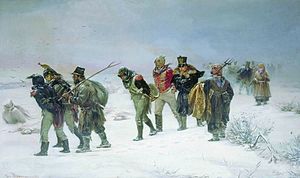 
Французы в 1812 году, пленённые партизанами. Прянишников (1874)Дата24 июня — 14 декабря 1812 годаМестоРоссийская империяИтогПочти полное уничтожение армии НаполеонаСтороныСтороныКомандующиеКомандующиеСилы сторонСилы сторонПотериПотериСодержание1 Политическая ситуация накануне войны 1.1 Предыстория конфликта 1.2 Отказ Наполеону в женитьбе на русской княжне 1.3 Новые «союзники» Наполеона 1.4 Галльский шпионаж 1.5 Организация снабжения французских войск 1.6 Усилия русской дипломатии 1.7 Последние приготовления перед вторжением 2 Причины войны 3 Вооружённые силы противников 4 Стратегические планы сторон в начале боевых действий 5 Наступление Наполеона (июнь — сентябрь 1812 года) 5.1 От Немана до Смоленска 5.1.1 Северное направление 5.1.2 Центральное (Mосковское) направление 5.1.3 Южное направление 5.2 От Смоленска до Москвы 5.2.1 Реорганизация управления русской армией 5.2.2 Бородино 5.2.3 Сдача Москвы 5.3 Три попытки Наполеона добиться мира 5.4 Тарутинский маневр 6 Стратегические планы сторон после отступления из Москвы 7 Отступление Наполеона (октябрь — декабрь 1812 года) 7.1 От Москвы до Малоярославца 7.2 От Малоярославца до Березины 7.3 От Березины до Немана 7.4 Северное направление 7.5 Южное направление 8 Итоги Отечественной войны 1812 года 9 Память о войне 1812 года 10 Примечания Отечественная война 1812 годаОтечественная война 1812 года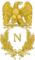 Салтановка –Островно – Кобрин – Городечно –Клястицы – Смоленск – Полоцк (1) – Валутина гора – Бородино – Тарутино – Малоярославец – Полоцк (2) – Вязьма – Ляхово – Чашники – Смоляны – Красное – Березина – Плещеницы –ПреследованиеРеволюционные и Наполеоновские войныРеволюционные и Наполеоновские войны1-я коалиция • 2-я коалиция • 3-я коалиция • 4-я коалиция • Русско-турецкая • Англо-датская • Англо-русская • Англо-турецкая • Русско-шведская • Англо-шведская • Англо-испанская • Испано-французская • 5-я коалиция • Отечественная война 1812 года • 6-я коалиция • Сто дней • Венский конгрессРасклад вооруженных силРасклад вооруженных силРасклад вооруженных силРасклад вооруженных силРасклад вооруженных силРасклад вооруженных силРасклад вооруженных силСтраныПехота,
тыс.Конница,
тыс.АртиллерияКазаки,
тыс.Гарнизоны,
тыс.ПримечаниеРоссия360—38060—7035—40 тыс. солдат,
1600 пушек100—110105120[22]—136[23] тысяч в 1-й армии Барклая-де-Толли в Литве,
49[22]—57[23] тысяч во 2-й армии Багратиона в Белоруссии,
44[22]—49[23] тысяч в 3-й армии Тормасова на Украине,
59[23] тысяч на Дунае,
31[23] тысяча в Финляндии,
42[23] тысяч на на Кавказе,
остальные в резервных корпусах и гарнизонах по странеФранция[24]360701370 пушек[25]—190
За пределами России450 тысяч вторглись в Россию. После начала войны в виде подкреплений в Россию прибыло ещё 140 тысяч. В гарнизонах Европы до 90 тысяч + Национальная гвардия во Франции (100 тысяч).[26]
Также здесь не указаны 200 тысяч в Испании и союзный корпус из Австрии (30 тысяч).
Указанные значения включают все войска под началом Наполеона, в том числе солдат из германских государств Рейнского союза, Пруссии, итальянских королевств, Герцогства Варшавского.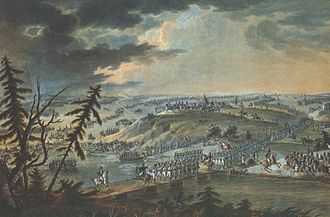 Переправа наполеоновской армии через Неман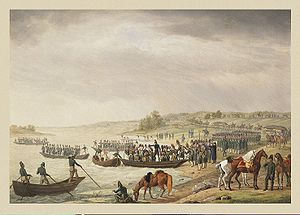 Переправа Итальянского корпуса вице-короля Евгения Богарне через Неман 30 июня 1812 года
Адам